Vul dit formulier volledig en leesbaar in, onderteken het en stuur het samen met de nodige bijlagen terug naar stadsbestuur Hasselt, dienst kinderopvang, Limburgplein 1, 3500 Hasselt. Gegevens aanvragerVoornaam en naam:Geboorteplaats en -datum:Rijksregisternummer:Straatnaam en nummer: Postcode en gemeente: Telefoon: 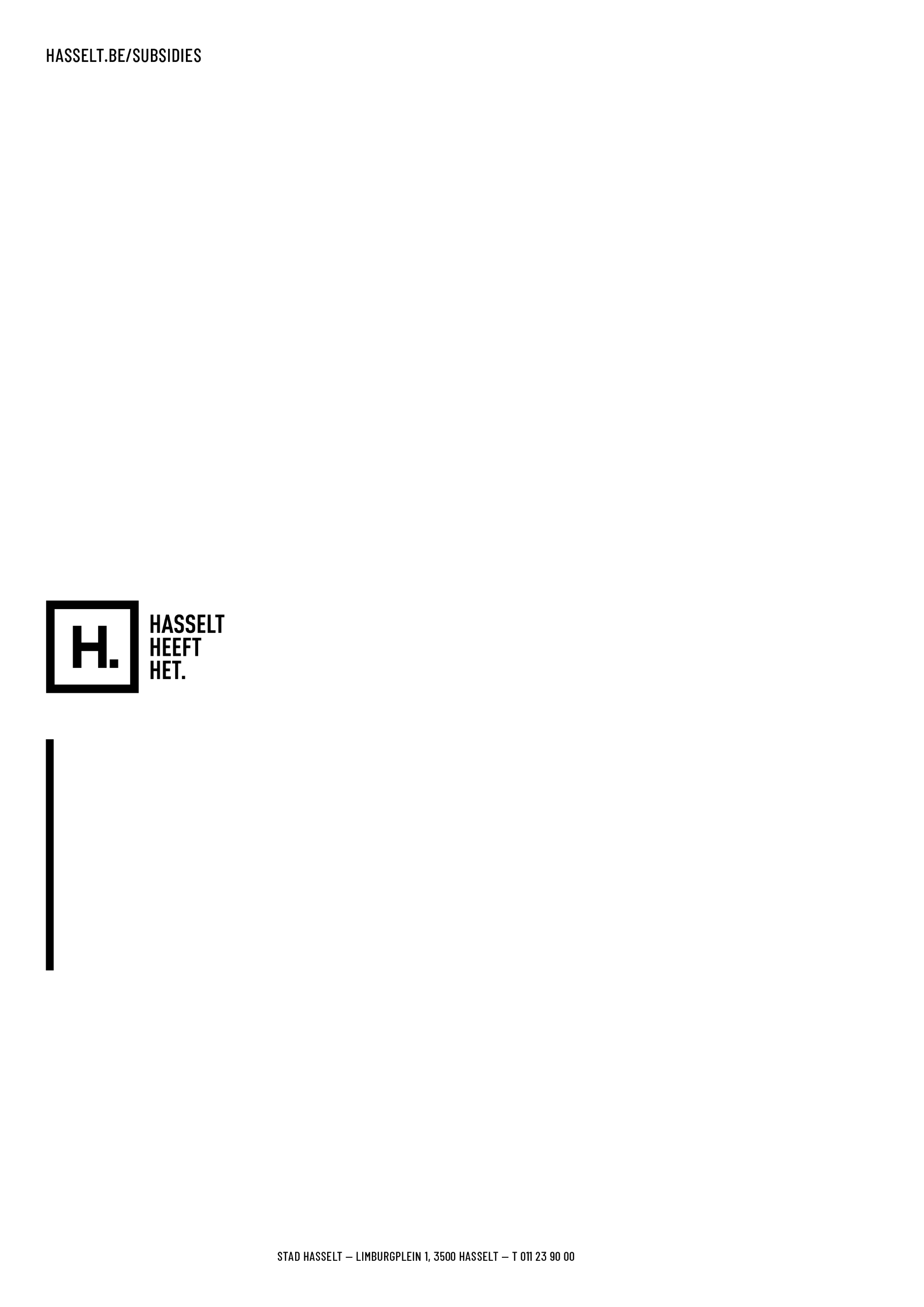 E-mail:Bankrekeningnummer:   Gegevens opvanginitiatiefStraatnaam en nummer: Postcode en gemeente: Aangesloten bij de dienst voor onthaalgezinnen: ja / nee (doorhalen wat niet van toepassing is)Datum van aanvraag vergunning gezinsopvang bij Kind & Gezin:Gegevens opleidingKruis aan voor welke opleidingsmodule(s) er een toelage aangevraagd wordt:Kennismaken met de gezinsopvangWerken in de gezinsopvangToe te voegen bijlagenEen kopie van de identiteitskaart;Een kopie van het bewijs van aanvraag vergunning als gezinsopvang bij Kind & Gezin;Inschrijvings- en betalingsbewijs voor de aangeduide opleidingsmodule.HandtekeningIk verklaar dat deze gegevens correct zijn en ga akkoord met de voorwaarden inzake de opleidingstoelage  gezinsopvang, opgenomen in de gemeenteraadsbeslissing van …  Datum:                              Naam: 				Handtekening:Advies (in te vullen dienst kinderopvang na indiening aanvraag)